Un collège d’artistesUn programme plein de matières artistiquesUn emploi du temps spécialNotre collège Mistral à Avignon (France) est un établissement scolaire particulier. Nos élèves (entre 13 et 16 ans) suivent des cours normaux (par exemple les mathématiques, les sciences naturelles, les cours de sport, de géographie et de littérature), mais ils ont aussi des cours supplémentaires dans des matières artistiques : théâtre, dessin, cinéma d’animation, musique et écriture créative.Equipement spécialAu collège Mistral, il y a des représentations théâtrales, il y a une chorale, on apprend à jouer d’un instrument, on dessine et on fait de la peinture. C’est pourquoi il y a beaucoup de grandes salles de classe avec un équipement technique qui permet aux élèves la mise en pratique de ces matières. Il y a même des lieux appropriés à l’extérieur comme par exemple un amphitéâtre, c’est-à-dire un théâtre grec. En plus, pour les cours de musique, il y a beaucoup d’instruments du monde entier.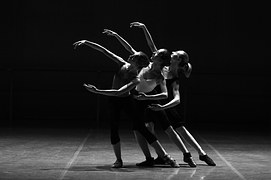 Des horaires différentsUn autre aspect très intéressant de notre collège c’est l’horaire. Dans notre collège les cours commencent à 9h du matin au lieu de 8h. L’école finit à 16h. Quand il y des spectacles le soir, les élèves n’ont pas cours le lendemain.Et les notes ?Au collège Mistral, il n’y a pas d’examens. Il n’y a pas de notes non plus.Le public, les professeurs et les autres élèves donnent leurs opinions après les spectacles. Cela doit aider les élèves à s’améliorer.Uniformes ?Au collège Mistral, il n’y a pas d’uniformes. Chaque élève est un individu spécial et unique. Les vêtements tout comme la musique soulignent l’individualité.Auteurs : Nina et Bruno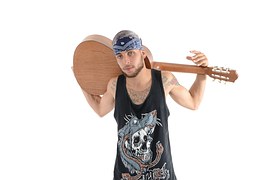 Bruno avec sa guitareTravailler avec l´article modèleDie Zeitschrift hat bereits Artikel von Jugendlichen in Frankreich veröffentlicht. Hier hast du ein Beispiel. Dieses Beispiel kann dir als inhaltliche und sprachliche Orientierung für deinen / euren Artikel dienen.Lies den Artikel und überprüfe, ob er die Kriterien der Zeitschrift erfüllt, oder ob die Zeitschrift bei der Veröffentlichung etwas übersehen hat. Notiere auf einem gesonderten Blatt, was ggf. nicht eingehalten wurde oder fehlt. Hinweis: Dafür brauchst du nur selektiv zu lesen, d. h. du musst nicht jedes Detail im Text verstehen, sondern nur gezielt nach den relevanten Informationen/ Kriterien suchen.Konzentriere dich nun auf die Sprache des Artikels. Vielleicht kannst du einige Wörter und Formulierungen für deinen Artikel übernehmen.Ergänze den grau unterlegten Kasten unter dem Modellartikel mit weiteren strukturierenden Verbindungswörtern aus dem Artikel, die du in den angegebenen Zeilen findest und versuche, ihre Bedeutung aus dem Zusammenhang zu erschließen. Ansonsten kannst du auch im Wörterbuch nachschlagen.Finde im Text eine Formulierung, die soviel bedeutet wie „Noch ein interessanter Aspekt unserer Schule …“. Markiere die Formulierung im Text und notiere sie hier auf Französisch: ________________________________________________________________
________________________________Suche nach folgenden Formulierungen im Modellartikel, die für das Verfassen des eigenen Artikels relevant sein können, und notiere sie in der Tabelle:Formuliere einen Satz auf Französisch für deinen / euren Artikel, in welchem du eine der notierten Formulierungen oder eine andere nützliche Wendung (phrase ou expression utile) aus dem Modellartikel verwendest._______________________________________________________________________________________________________________BildquellenNina : https://pixabay.com/de/photos/ballerinas-tanzen-ballett-t%c3%a4nzer-1376250/Bruno: https://pixabay.com/de/photos/junge-t%c3%a4towierungen-gitarre-felsen-1379815/Die Schule beginnt um …Die Schule endet um …Es gibt … / es gibt … nichtEs gibt sogar …Die Schüler haben Unterrichtsfächer wie ...… eine Ausstattung, die den Schülern … erlaubt …man lernt + Verb im Infinitiv (ein Instrument zu spielen)